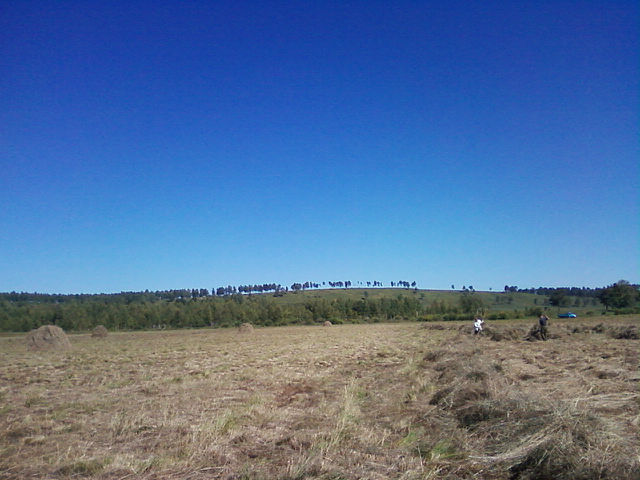 03.09.2020 г. № 35Российская ФедерацияИркутская областьЭхирит-Булагатский муниципальный районМУНИЦИПАЛЬНОЕ ОБРАЗОВАНИЕ «ЗАХАЛЬСКОЕ»АДМИНИСТРАЦИЯПОСТАНОВЛЕНИЕ«Об утверждении сведений о ходеисполнения бюджета муниципальногообразования «Захальское» за 2 квартал 2020 г.»       В соответствии с п. 6 ст.52 Федерального закона от 06.10.2003 г. № 131-ФЗ «Об общих принципах организации местного самоуправления в Российской Федерации» ПОСТАНОВЛЯЕТ:          1. Утвердить сведения о ходе исполнения бюджета  муниципального образования «Захальское» за 2 квартал  2020 г.            2. Опубликовать  постановление   в газете «Захальский вестник».                                                                                                                              Глава МО «Захальское»                                        А.Н.Чернигов03.09.2020 г. №34Российская ФедерацияИркутская областьЭхирит-Булагатский муниципальный районМУНИЦИПАЛЬНОЕ ОБРАЗОВАНИЕ «ЗАХАЛЬСКОЕ»ГЛАВА АДМИНИСТРАЦИИПОСТАНОВЛЕНИЕО внесении изменений в постановление №3 от 27.01.2020 г.                   В целях эффективной реализации в 2020 году мероприятий перечня проектов народных инициатив, дополнительно сформированных на 2020 год на сходе граждан от 01.09.2020 г., в соответствии с Положением о предоставлении и расходовании  субсидий из областного бюджета местным бюджетам в целях софинансирования расходных обязательств муниципальных образований Иркутской области на реализацию мероприятий перечня проектов народных инициатив, руководствуясь пунктом 1 статьи 78.1, пунктом 1 статьи 86, статьей 161 Бюджетного кодекса Российской Федерации, а также Уставом МО «Захальское»:ПОСТАНОВЛЯЮ:Изложить приложение № 1  в новой редакции (Приложение №1)Финансовому отделу обеспечить внесение изменений в Решение о бюджете на 2020  год в части отражения расходов на реализацию мероприятий перечня проектов народных инициатив с учетом  Порядка организации работы по реализации мероприятий и расходования бюджетных средств и бюджетной классификацией. Контроль  за  исполнением постановления оставляю за собой.Настоящее постановление опубликовать в газете «Захальский вестник.Глава администрации                                              МО «Захальское»                                                                           А.Н. ЧерниговПриложение 1к постановлению №34от 03.09.2020 г.Приложение 1к постановлению №3от 27.01.2020 г.Перечень проектов народных инициатив на 2020 годМуниципальное образование "Захальское"(наименование городского округа, поселения, муниципального района)Глава администрации МО «Захальское»                                        _____________     А.Н. ЧерниговНачальник финансового отдела               ______________    О.И. ФединаОтветственное лицо                                  ______________     У.А. Степанова14.08.2020 г. № 33РОССИЙСКАЯ ФЕДЕРАЦИЯИРКУТСКАЯ ОБЛАСТЬЭХИРИТ-БУЛАГАТСКИЙ РАЙОНМУНИЦИПАЛЬНОЕ ОБРАЗОВАНИЕ «ЗАХАЛЬСКОЕ»АДМИНИСТРАЦИЯПОСТАНОВЛЕНИЕО ВНЕСЕНИИ ИЗМЕНЕНИЙ В ПОСТАНОВЛЕНИЕ АДМИНИСТРАЦИИ Муниципального образования «ЗАХАЛЬСКОЕ» ОТ 21.03.2019 Г.№15 «О СОЗДАНИИ МЕСТ (ПЛОЩАДОК) НАКОПЛЕНИЯ ТВЕРДЫХ КОММУНАЛЬНЫХ ОТХОДОВ НА ТЕРРИТОРИИ МУНИЦИПАЛЬНОГО ОБРАЗОВАНИЯ «ЗАХАЛЬСКОЕ» И УТВЕРЖДЕНИИ ФОРМЫ РЕЕСТРА МЕСТ (ПЛОЩАДОК) НАКОПЛЕНИЯ ТВЁРДЫХ КОММУНАЛЬНЫХ ОТХОДОВ НА ТЕРРИТОРИИ МУНИЦИПАЛЬНОГО ОБРАЗОВАНИЯ «ЗАХАЛЬСКОЕ», ФОРМ ЗАЯВОК»В соответствии с Федеральным законом от 25 декабря 2008 года №273-ФЗ «О противодействии коррупции», Трудовым кодексом Российской Федерации, Федеральным законом от 2 марта 2007 года №25-ФЗ «О муниципальной службе в Российской Федерации», Законом Иркутской области от 15 октября 2007 года №88-оз «Об отдельных вопросах муниципальной службы в Иркутской области», руководствуясь Уставом муниципального образования «Захальское», администрация муниципального образования «Захальское»ПОСТАНОВЛЯЕТ:1. Внести изменения в постановление администрации муниципального образования «Захальское» от 21.03.2019г. №15 «О создании мест (площадок) накопления твердых коммунальных отходов на территории муниципального образования «Захальское» и утверждении формы реестра мест (площадок) накопления твёрдых коммунальных отходов на территории муниципального образования «Захальское», форм заявок»1.1.  Пункт 1 Постановления  изложить в следующей редакции: «1. Определить перечень и схемы мест (площадок) накопления твердых коммунальных отходов на территории муниципального образования «Захальское» Эхирит-Булагатского района Иркутской области согласно приложению №1»;1.2. Приложение 1 изложить в новой редакции. (приложение)2. Опубликовать настоящее постановление в газете «Захальский Вестник» и разместить на официальном сайте администрации муниципального образования «Захальское» в информационно-телекоммуникационной сети «Интернет».3. Настоящее Постановление вступает в силу после дня его официального опубликования. 4. Контроль за исполнением настоящего постановления оставляю за собой.Глава МО «Захальское»							А.Н. ЧерниговПриложение №1 к постановлению администрации муниципального образования «Захальское» от 14.08.2020г.№32Приложение №1 к постановлению администрации муниципального образования «Захальское» от 21.03.2019г.№15ПЕРЕЧЕНЬмест (площадок) накопления твердых коммунальных отходов на территории муниципального образования «Захальское» Эхирит-Булагатского района Иркутской областиСхема  размещения  мест (площадок) накопления твердых коммунальных отходов на территории муниципального образования «Захальское»П. Свердлово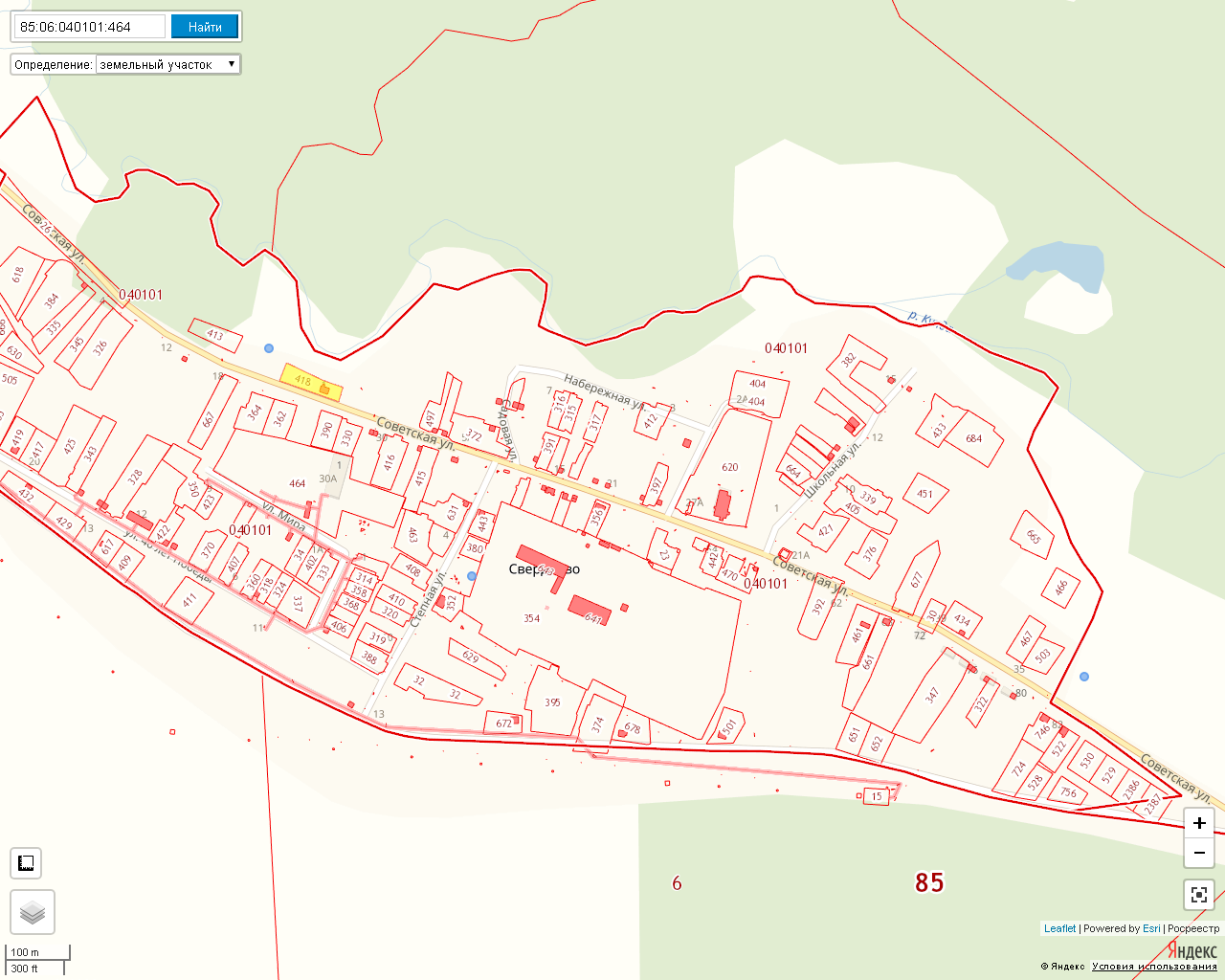 1 – ул. Советская напротив д. 842- ул. Степная около подстанцииСхема  размещения  мест (площадок) накопления твердых коммунальных отходов на территории муниципального образования «Захальское»с. Захал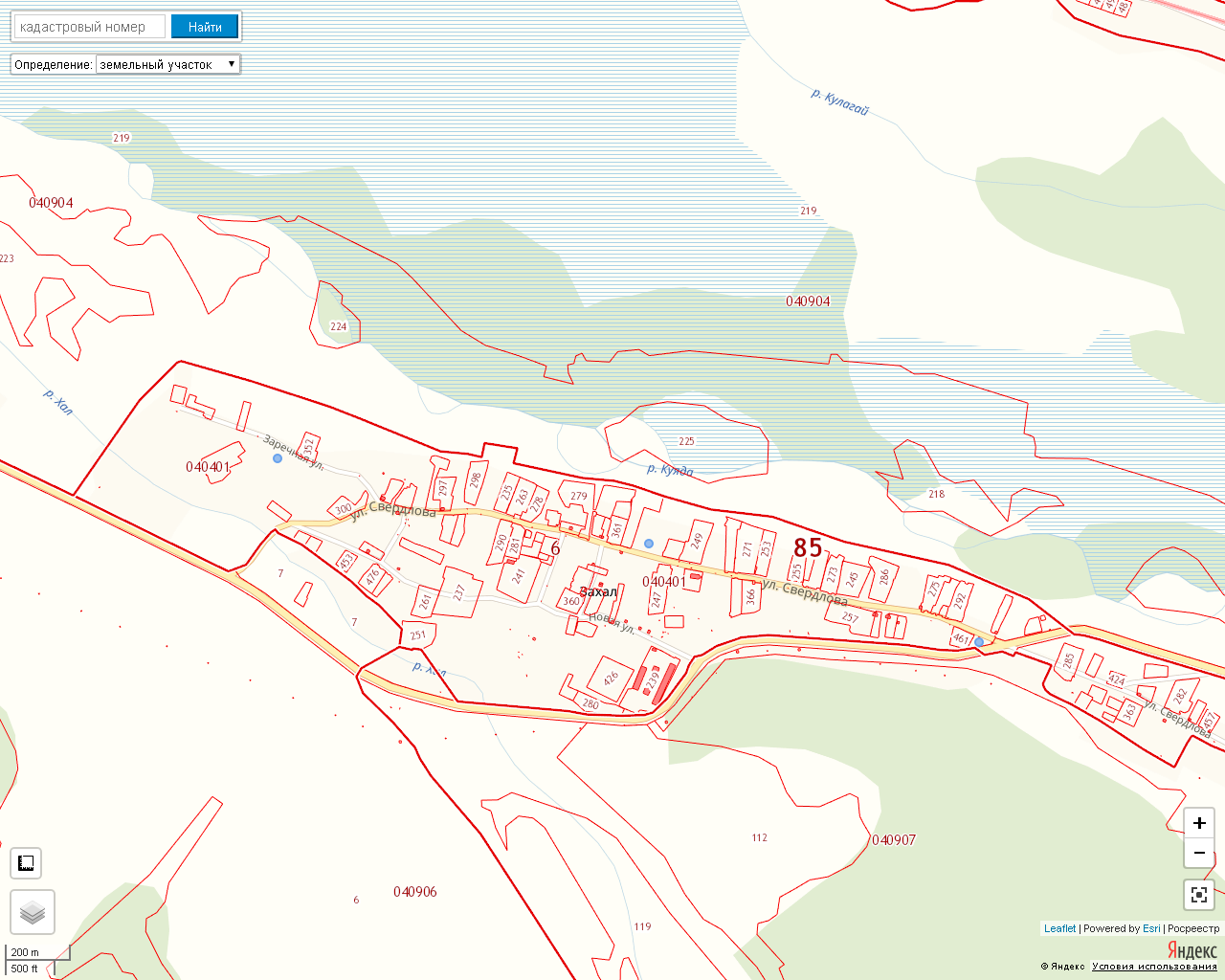 На перекрестке ул. Свердлова и объездной дорогиУл. Советская возле  д. 2АСхема  размещения  мест (площадок) накопления твердых коммунальных отходов на территории муниципального образования «Захальское»Д. Куяда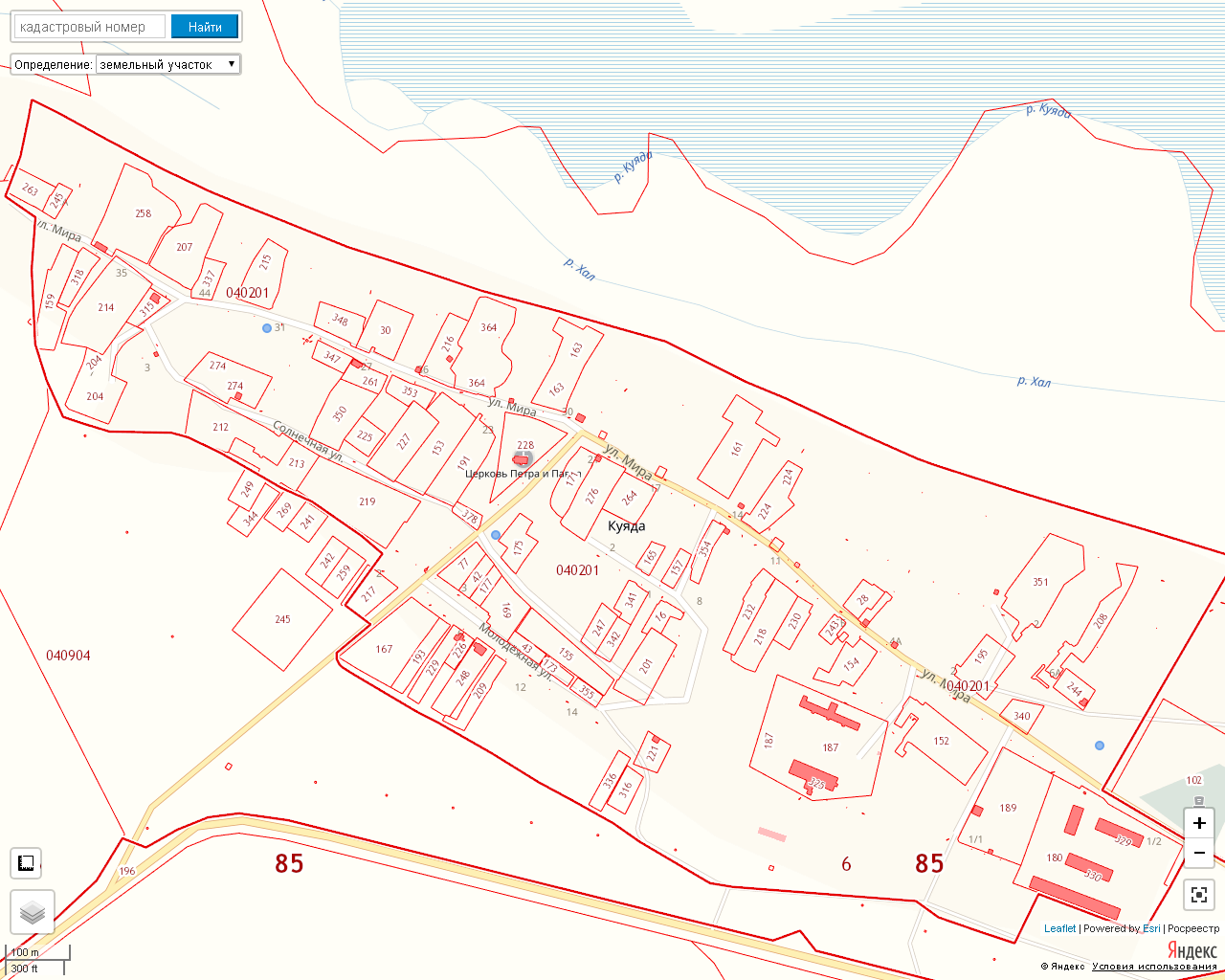 ул. Мира около мех. двораул. Молодёжная напротив д. 16Схема  размещения  мест (площадок) накопления твердых коммунальных отходов на территории муниципального образования «Захальское»д. Рудовщина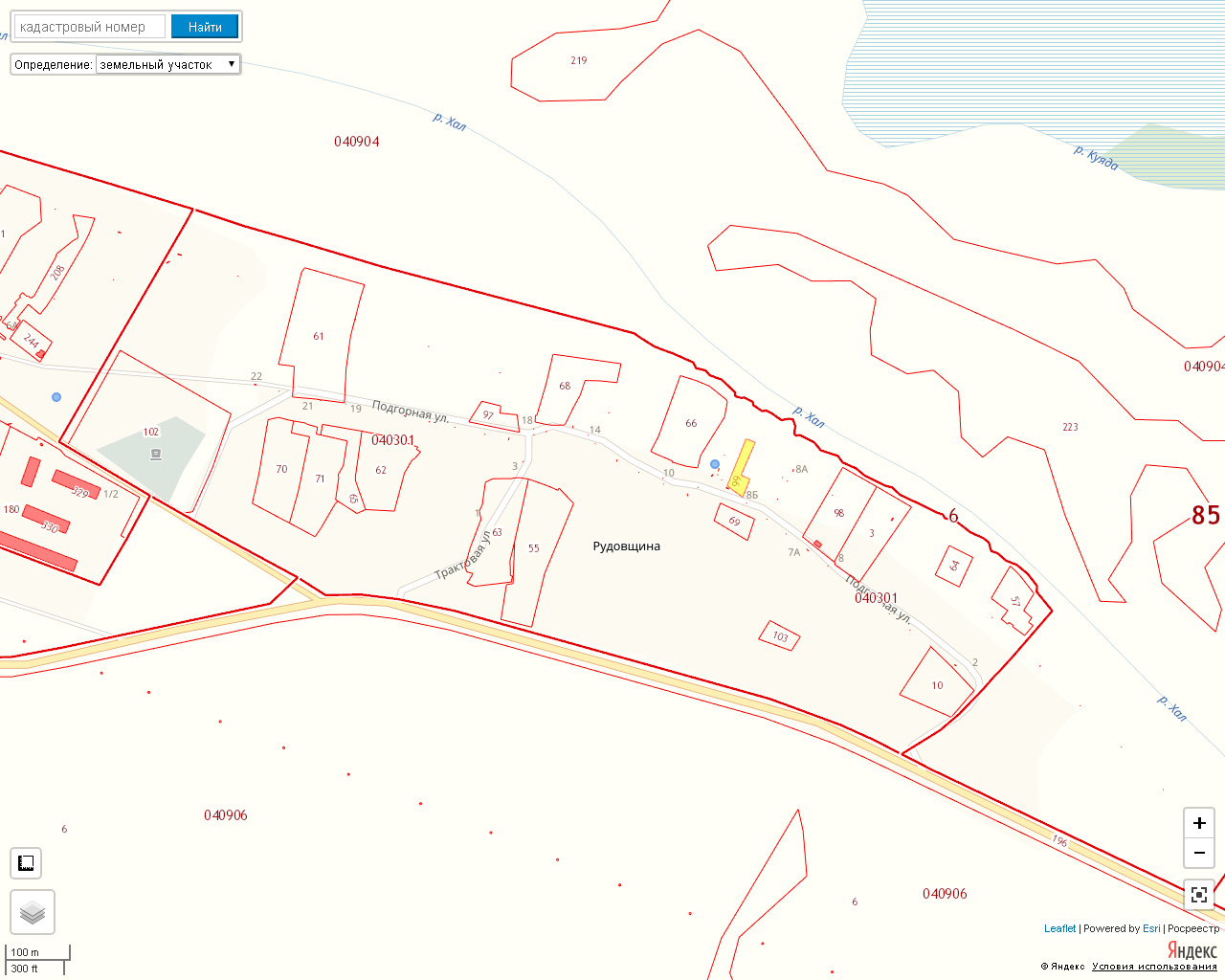 1 –ул. Подгорная у д. 7АСхема  размещения  мест (площадок) накопления твердых коммунальных отходов на территории муниципального образования «Захальское»д. Мурино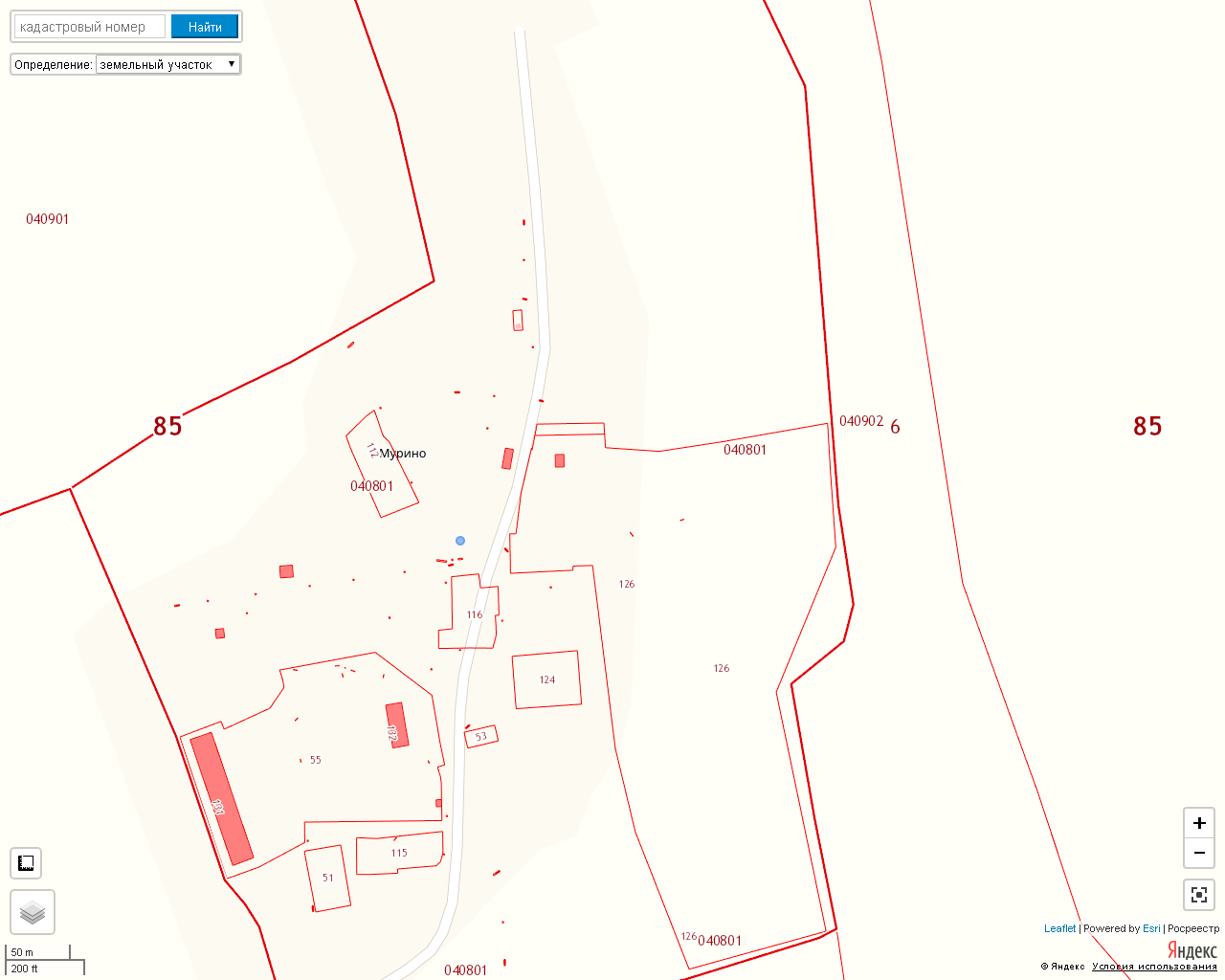  ул. Трактовая на углу ул. Трактовая и им. Ф И ЯцунСхема  размещения  мест (площадок) накопления твердых коммунальных отходов на территории муниципального образования «Захальское»д. Еловка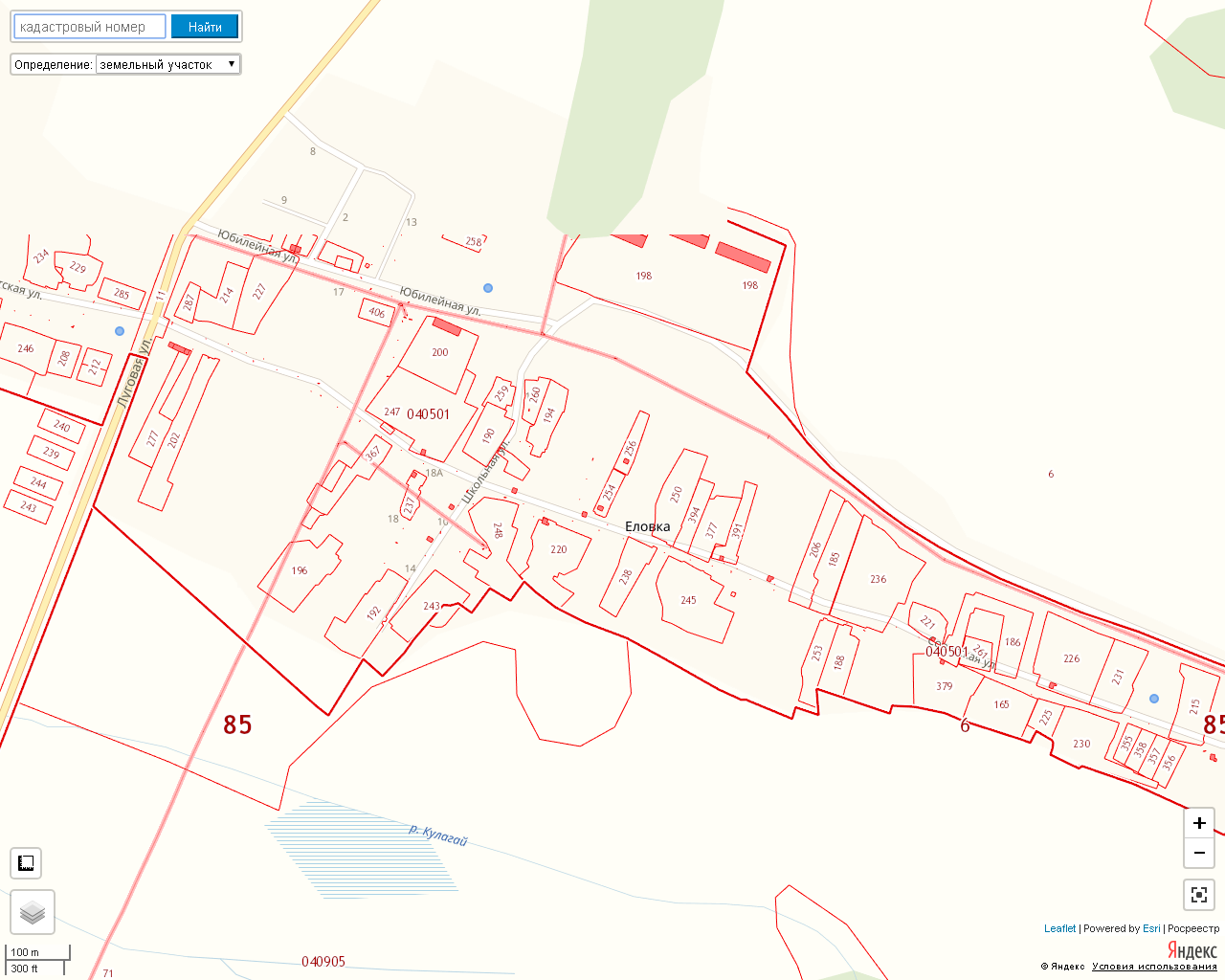 - ул. Советская напротив д. 36ул. Юбилейная напротив мех.двора14.08.2020 г. № 32РОССИЙСКАЯ ФЕДЕРАЦИЯИРКУТСКАЯ ОБЛАСТЬЭХИРИТ-БУЛАГАТСКИЙ РАЙОНМУНИЦИПАЛЬНОЕ ОБРАЗОВАНИЕ «ЗАХАЛЬСКОЕ»АДМИНИСТРАЦИЯПОСТАНОВЛЕНИЕО прекращении права (постоянного) бессрочного пользования земельным участком                В соответствии со ст. 45 Земельного кодекса Российской Федерации от 25.10.2001 № 136-ФЗ, Федеральным законом от 25.10.2001 № 137-ФЗ «О введении в действие Земельного кодекса Российской Федерации» Федеральным Законом № 131-ФЗ от 06.10.2003  «Об общих принципах организации местного самоуправления в Российской Федерации», Уставом МО «Захальское»ПОСТАНОВЛЯЮ:Прекратить право постоянного (бессрочного) пользования Администрации МО «Захальское» на  земельный участок с кадастровым номером 85:06:040101:620,  площадь 15294 кв. м. из категории земель населенных пунктов, местоположение: 669517, Россия, Иркутская обл., Эхирит-Булагатский район, п. Свердлово, ул. Советская, № 19, с видом разрешенного использования: для размещения, эксплуатации административных, оздоровительных, культурных зданий и сооружений.Контроль  за  исполнением настоящего постановления оставляю за собой.Глава администрации                                              МО «Захальское»                                                                            А.Н.ЧерниговАдрес редакции: Иркутская область Эхирит-Булагатский район п. Свердлово ул. Советская д. 19 тел.(факс) 8(39541) 24421Учредитель—Дума МО «Захальское»Главный редактор—Чернигов А.Н.Тираж—50 экз.  Подписано в печать  03.09.2020 г. Цена—бесплатноГазета отпечатана в администрации МО «Захальское»Сведения о ходе  исполнения бюджета муниципального образования "Захальское" за   2 квартал 2020 годаСведения о ходе  исполнения бюджета муниципального образования "Захальское" за   2 квартал 2020 годаСведения о ходе  исполнения бюджета муниципального образования "Захальское" за   2 квартал 2020 годаСведения о ходе  исполнения бюджета муниципального образования "Захальское" за   2 квартал 2020 годаСведения о ходе  исполнения бюджета муниципального образования "Захальское" за   2 квартал 2020 годаСведения о ходе  исполнения бюджета муниципального образования "Захальское" за   2 квартал 2020 года                           1. Доходы бюджета                           1. Доходы бюджета                           1. Доходы бюджета Наименование показателяКод строкиКод дохода по КДУтвержденные бюджетные назначенияИсполненоНеисполненные назначения123456ДОХОДЫ БЮДЖЕТА - ИТОГО010000 0 00 00000 00 0000 00016 577 018,00 8 009 311,89 8 567 706,11 НАЛОГОВЫЕ И НЕНАЛОГОВЫЕ ДОХОДЫ010000 1 00 00000 00 0000 0003 726 518,001 842 539,891 883 978,11 НАЛОГИ НА ПРИБЫЛЬ, ДОХОДЫ010000 1 01 00000 00 0000 000885 918,00 643 424,39 242 493,61 Налог на доходы физических лиц010000 1 01 02000 01 0000 110885 918,00 643 424,39 242 493,61 Налог на доходы физических лиц с доходов, полученных в виде дивидендов от долевого участия в деятельности организаций010000 1 01 02010 01 0000 110-Налог  на   доходы  физических   лиц   с   доходов, полученных физическими лицами,  не являющимися налоговыми резидентами Российской Федерации в виде дивидендов от долевого участия в деятельности организаций 010000 1 01 02011 01 0000 110-Налог на доходы физических лиц с доходов, облагаемых по налоговой ставке, установленной пунктом 1 статьи 224 Налогового кодекса Российской Федерации010000 1 01 02020 01 0000 110885 918,00 643 424,39 242 493,61 Налог на доходы физических лиц с доходов, облагаемых по налоговой ставке, установленной пунктом 1 статьи 224 Налогового кодекса Российской Федерации, за исключением доходов, полученных физическими лицами, зарегистрированными в качестве индивидуальных предпринимателей, частных нотариусов и других лиц, занимающихся частной практикой010000 1 01 02021 01 0000 110885 918,00 643 424,39 242 493,61 Доходы от уплаты акцизов на топливо ,подлежащее распределению между бюджетами  с учетом  установленных диференцированных нормативов отчисления в местные бюджеты010000 1 03 02200 01 0000 1102 395 600,00 974 199,22 1 421 400,78 ЕДИНЫЙ СЕЛЬСКОХОЗЯЙСТВЕННЫЙ НАЛОГ010000 1 05 00000 00 0000 11085 000,00 70 405,52 14 594,48 НАЛОГИ НА ИМУЩЕСТВО010000 1 06 00000 00 0000 000310 000,00 130 256,54 179 743,46 Налог на имущество физических лиц010000 1 06 01000 00 0000 11035 000,00 6 218,93 28 781,07 Налог на имущество физических лиц, взимаемый по ставкам, применяемым к объектам налогообложения, расположенным в границах поселений010000 1 06 01030 10 0000 11035 000,00 6 218,93 28 781,07 Земельный налог010000 1 06 06000 00 0000 110-    Земельный налог, взимаемый по ставкам, установленным в соответствии с подпунктом 1 пункта 1 статьи 394 Налогового кодекса Российской Федерации010000 1 06 06010 00 0000 110120 000,00 97 957,40 22 042,60 Земельный налог, взимаемый по ставкам, установленным в соответствии с подпунктом 1 пункта 1 статьи 394 Налогового кодекса Российской Федерации и применяемым к объектам налогообложения, расположенным в границах поселений010000 1 06 06033 10 0000 110120 000,00 97 957,40 22 042,60 Земельный налог, взимаемый по ставкам, установленным в соответствии с подпунктом 2 пункта 1 статьи 394 Налогового кодекса Российской Федерации010000 1 06 06020 00 0000 110-    Земельный налог, взимаемый по ставкам, установленным в соответствии с подпунктом 2 пункта 1 статьи 394 Налогового кодекса Российской Федерации и применяемым к объектам налогообложения, расположенным в границах поселений010000 1 06 06043 10 0000 110155 000,00 26 080,21 128 919,79 ЗАДОЛЖЕННОСТЬ И ПЕРЕРАСЧЕТЫ ПО ОТМЕНЕННЫМ НАЛОГАМ, СБОРАМ И ИНЫМ ОБЯЗАТЕЛЬНЫМ ПЛАТЕЖАМ010000 1 09 00000 00 0000 000-    -    -    Налоги на имущество010000 1 09 04000 00 0000 110-    Земельный налог (по обязательствам, возникшим до 1 января 2006 года)010000 1 09 04050 00 0000 110-    Земельный налог (по обязательствам, возникшим до 1 января 2006 года), мобилизуемый на территориях поселений010000 1 09 04050 10 0000 110-    ДОХОДЫ ОТ ИСПОЛЬЗОВАНИЯ ИМУЩЕСТВА, НАХОДЯЩЕГОСЯ В ГОСУДАРСТВЕННОЙ И МУНИЦИПАЛЬНОЙ СОБСТВЕННОСТИ010000 1 11 00000 00 0000 00050 000,00 24 254,22 25 745,78 Доходы, получаемые в виде арендной либо иной платы за передачу в возмездное пользование государственного и муниципального имущества (за исключением имущества автономных учреждений, а также имущества государственных и муниципальных унитарных предприятий, в том числе казенных)010000 1 11 05000 00 0000 12050 000,00 24 254,22 25 745,78 Доходы, получаемые в виде арендной платы , а также средства от продажи права на заключение договоров аренды за земли находящиеся в собственньсти поселений010000 1 11 05025 10 0000 12050 000,00 24 254,22 25 745,78 ДОХОДЫ ОТ ПРОДАЖИ МАТЕРИАЛЬНЫХ И НЕМАТЕРИАЛЬНЫХ АКТИВОВ026000 1 14 00000 00 0000 000-    Доходы от продажи земельных участков, находящихся в в государственной и муниципальной собственности (за исключением земельных участков автономных учреждений, а также земельных участков государственных и муниципальных предприятий, в том числе казенных)026000 1 14 06000 00 0000 430-    Доходы от продажи земельных участков, государственная собственность на которые не разграничена026000 1 14 06010 00 0000 430-    Доходы от продажи земельных участков, государственная собственность на которые не разграничена и которые расположены в границах поселений026000 1 14 06014 10 0000 430-    Прочие поступления от денежных взысканий (штрафов) и иных сумм в возмещении ущерба,зачисляемые в бюджеты поселений026000 1 16 90050 10 0000 140Прочие неналоговые доходы бюджетов поселений 026000 1 17 05050100 0000 180Невыясненные  поступления зачисляемые в бюджеты поселений026000 1 17 01050100 0000 180БЕЗВОЗМЕЗДНЫЕ ПОСТУПЛЕНИЯ010000 2 00 00000 00 0000 00012 850 500,00 6 166 772,00 6 683 728,00 Безвозмездные поступления от других бюджетов бюджетной системы Российской Федерации010000 2 02 00000 00 0000 00012 750 500,00 6 166 772,00 6 583 728,00 Дотации бюджетам субъектов Российской Федерации и муниципальных образований010000 2 02 15001 10 0000 15111 829 200,00 6 103 972,00 5 725 228,00 Дотации бюджетам на поддержку мер по обеспечению сбалансированности бюджетов010000 2 02 01003 00 0000 151-    -    -    Дотации бюджетам поселений на поддержку мер по обеспечению сбалансированности бюджетов010000 2 02 01003 10 0000 151-    Субвенции  бюджетам поселений на осуществление первичного воинского учета010000 2 02 030151 00 0000 151125 600,00 62 800,00 62 800,00 Прочие субсидии бюджетам поселений010000 2 02 02999 10 0000 151 795 000,00 795 000,00 Субвенции  бюджетам поселений навыполнение передаваемых полномочий субьектов РФ010000 2 02 03024 10 0000 151 700,00 700,00 Прочие межбюджетные трансферты ,передаваемые бюджетам селских поселений010000 2 02 49999 10 0000 151 100 000,00 100 000,00 Возврат прочих остатков субсидий,субвенций  и иных межбюджетных трансфертов,имеющих целевое назначение прошлых лет бюджетов селских поселений010000 2 02 49999 10 0000 151 -                       2. Расходы бюджета                   2. Расходы бюджета                   2. Расходы бюджетаза  2 квартал 2020 г.за  2 квартал 2020 г.за  2 квартал 2020 г.за  2 квартал 2020 г. Наименование показателя Наименование показателя Наименование показателяКод строкиКод расхода по ППП, ФКР, КЦСР, КВР, ЭКРКод расхода по ППП, ФКР, КЦСР, КВР, ЭКРУтвержденные бюджетные назначенияУтвержденные бюджетные назначенияИсполненоНеисполненные назначения 1112334456Расходы бюджета - всегоРасходы бюджета - всегоРасходы бюджета - всего200000 0000 0000000 000 000000 0000 0000000 000 00020 720 388,89 20 720 388,89 5 305 687,27 15 414 701,62 ОБЩЕГОСУДАРСТВЕННЫЕ ВОПРОСЫОБЩЕГОСУДАРСТВЕННЫЕ ВОПРОСЫОБЩЕГОСУДАРСТВЕННЫЕ ВОПРОСЫ200000 0100 0000000 000 000000 0100 0000000 000 0007 592 590,00 7 592 590,00 3 327 603,83 4 264 986,17 Функционирование высшего должностного лица субъекта Российской Федерации и муниципального образованияФункционирование высшего должностного лица субъекта Российской Федерации и муниципального образованияФункционирование высшего должностного лица субъекта Российской Федерации и муниципального образования200000 0102 9111190110 120000 0102 9111190110 1201 691 220,00 1 691 220,00 729 780,00 961 440,00 Расходы на выплату персоналу муниципальных органовРасходы на выплату персоналу муниципальных органовРасходы на выплату персоналу муниципальных органов200000 0102 9111190110 120000 0102 9111190110 1201 691 220,00 1 691 220,00 729 780,00 961 440,00 Заработная платаЗаработная платаЗаработная плата200000 0102 9111190110 121000 0102 9111190110 1211 298 940,00 1 298 940,00 566 330,00 732 610,00 Начисленияи выплаты  по оплате трудаНачисленияи выплаты  по оплате трудаНачисленияи выплаты  по оплате труда200000 0102 9111190110 129000 0102 9111190110 129392 280,00 392 280,00 163 450,00 228 830,00 Функционирование Правительства Российской Федерации, высших исполнительных органов государственной власти субъектов Российской Федерации, местных администрацийФункционирование Правительства Российской Федерации, высших исполнительных органов государственной власти субъектов Российской Федерации, местных администрацийФункционирование Правительства Российской Федерации, высших исполнительных органов государственной власти субъектов Российской Федерации, местных администраций200000 0104 9111290110 000000 0104 9111290110 0005 900 370,00 5 900 370,00 2 597 823,83 3 302 546,17 Фонд оплаты труда и страховые взносыФонд оплаты труда и страховые взносыФонд оплаты труда и страховые взносы200000 0104 9111290110 120000 0104 9111290110 1204 371 328,00 4 371 328,00 2 071 150,54 2 300 177,46 Заработная платаЗаработная платаЗаработная плата200000 0104 9111290110 121000 0104 9111290110 1213 357 395,00 3 357 395,00 1 616 233,54 1 741 161,46 Начисленияи выплаты  по оплате трудаНачисленияи выплаты  по оплате трудаНачисленияи выплаты  по оплате труда200000 0104 9111290110 129000 0104 9111290110 1291 013 933,00 1 013 933,00 454 917,00 559 016,00 Закупка товаров ,работ,услуг в сфере информационно-комуникационных технологийЗакупка товаров ,работ,услуг в сфере информационно-комуникационных технологийЗакупка товаров ,работ,услуг в сфере информационно-комуникационных технологий200000 0104 9111290120 242000 0104 9111290120 24210 000,00 10 000,00 1 724,47 8 275,53 Услуги связиУслуги связиУслуги связи200000 0104 9111290120 242000 0104 9111290120 24210 000,00 10 000,00 1 724,47 8 275,53 Прочая закупка товаров ,работ и услуг для муниципальных нуждПрочая закупка товаров ,работ и услуг для муниципальных нуждПрочая закупка товаров ,работ и услуг для муниципальных нужд244000 0104 9111290120 244000 0104 9111290120 2441 489 042,00 1 489 042,00 520 490,82 968551,18Коммунальные услугиКоммунальные услугиКоммунальные услуги223000 0104 9111290120 244000 0104 9111290120 244755 000,00 755 000,00 202 058,77 552 941,23 Работы,услуги по содержанию имуществаРаботы,услуги по содержанию имуществаРаботы,услуги по содержанию имущества225000 0104 9111290120 244000 0104 9111290120 24485 000,00 85 000,00 39 184,00 45 816,00 Прочие работы, услугиПрочие работы, услугиПрочие работы, услуги226000 0104 9111290120 244000 0104 9111290120 244209 527,00 209 527,00 139 318,75 70 208,25 Увеличение стоимости материальных запасовУвеличение стоимости материальных запасовУвеличение стоимости материальных запасов290000 0104 9111290120 244000 0104 9111290120 24435 000,00 35 000,00 35 000,00 Увеличение стоимости основных средствУвеличение стоимости основных средствУвеличение стоимости основных средств310000 0104 9111290120 244000 0104 9111290120 244-    Увеличение стоимости основных средствУвеличение стоимости основных средствУвеличение стоимости основных средств340000 0104 9111290120 244000 0104 9111290120 244404 515,00 404 515,00 139 929,30 264 585,70 Увеличение стоимости материальных запасовУвеличение стоимости материальных запасовУвеличение стоимости материальных запасов850000 0104 9111290120 850000 0104 9111290120 85030 000,00 30 000,00 4 458,00 25 542,00 Резервные фондыРезервные фондыРезервные фонды200000 0111 9111390130 000000 0111 9111390130 0001 000,00 1 000,00 1 000,00 Резервные фонды местных администрацииРезервные фонды местных администрацииРезервные фонды местных администрации290000 0111 9111390130 800000 0111 9111390130 8001 000,00 1 000,00 1 000,00 Другие общегосударственные вопросыДругие общегосударственные вопросыДругие общегосударственные вопросы200000 0113 9120673150 000000 0113 9120673150 000700,00 700,00 700,00 Прочая закупка товаров ,работ и услуг для муниципальных нуждПрочая закупка товаров ,работ и услуг для муниципальных нуждПрочая закупка товаров ,работ и услуг для муниципальных нужд244000 0113 9120673150 244000 0113 9120673150 244700,00 700,00 700,00 Увеличение стоимости материальных запасовУвеличение стоимости материальных запасовУвеличение стоимости материальных запасов340000 0113 9120673150 244000 0113 9120673150 244700,00 700,00 700,00 НАЦИОНАЛЬНАЯ ОБОРОНАНАЦИОНАЛЬНАЯ ОБОРОНАНАЦИОНАЛЬНАЯ ОБОРОНА200000 0200 0000000 000 000000 0200 0000000 000 000125 600,00 125 600,00 62 800,00 62 800,00 Мобилизационная и вневойсковая подготовкаМобилизационная и вневойсковая подготовкаМобилизационная и вневойсковая подготовка200000 0203 9120251180 000000 0203 9120251180 000125 600,00 125 600,00 62 800,00 62 800,00 Заработная платаЗаработная платаЗаработная плата121000 0203 9120251180 121000 0203 9120251180 12192 473,00 92 473,00 48 233,00 44 240,00 Начисленияи выплаты  по оплате трудаНачисленияи выплаты  по оплате трудаНачисленияи выплаты  по оплате труда129000 0203 9120251180 129000 0203 9120251180 12927 927,00 27 927,00 14 567,00 13 360,00 Начисленияи выплаты  по оплате трудаНачисленияи выплаты  по оплате трудаНачисленияи выплаты  по оплате труда200000 0203 0013600 121 213000 0203 0013600 121 213-    Услуги связиУслуги связиУслуги связи121000 0203 9120251180 242000 0203 9120251180 2422 000,00 2 000,00 2 000,00 Транспортные услугиТранспортные услугиТранспортные услуги225000 0203 9120251180 244000 0203 9120251180 2442 000,00 2 000,00 -    Увеличение стоимости материальных запасовУвеличение стоимости материальных запасовУвеличение стоимости материальных запасов340000 0203 9120251180 244000 0203 9120251180 2441 200,00 1 200,00 1 200,00 Прочие долгосрочные муниципальные программы "Обеспечение мер пожарной безопасности  в МО "Захальское"на 2019 -2023 гг."Прочие долгосрочные муниципальные программы "Обеспечение мер пожарной безопасности  в МО "Захальское"на 2019 -2023 гг."Прочие долгосрочные муниципальные программы "Обеспечение мер пожарной безопасности  в МО "Захальское"на 2019 -2023 гг."200000 0309 0000000 000 000000 0309 0000000 000 000100 000,00 100 000,00 51 450,00 Прочая закупка товаров ,работ и услуг для муниципальных нуждПрочая закупка товаров ,работ и услуг для муниципальных нуждПрочая закупка товаров ,работ и услуг для муниципальных нужд244000 0309 7950290240 244000 0309 7950290240 244100 000,00 100 000,00 51 450,00 Увеличение стоимости основных средствУвеличение стоимости основных средствУвеличение стоимости основных средств310000 0309 7950290240 244000 0309 7950290240 244100 000,00 100 000,00 51 450,00 Национальная экономикаНациональная экономикаНациональная экономика200000 0400 0000000 000 000000 0400 0000000 000 000-    -    -    -    Дорожное хозяйство (дорожные фонды)Дорожное хозяйство (дорожные фонды)Дорожное хозяйство (дорожные фонды)200000 0409 0000000 000 000000 0409 0000000 000 0006 280 200,61 6 280 200,61 11 889,00 6 268 311,61 Муниципальная целевая программа " Строительство и модернизация  автомобильных дорог общего пользования,в числе дорог поселений МО "Захальское"на 2016 -2017 гг."Муниципальная целевая программа " Строительство и модернизация  автомобильных дорог общего пользования,в числе дорог поселений МО "Захальское"на 2016 -2017 гг."Муниципальная целевая программа " Строительство и модернизация  автомобильных дорог общего пользования,в числе дорог поселений МО "Захальское"на 2016 -2017 гг."200000 0409 7950190240 000000 0409 7950190240 0006 280 200,61 6 280 200,61 11 889,00 6 268 311,61 Услуги по содпержанию имуществаУслуги по содпержанию имуществаУслуги по содпержанию имущества225000 0409 7950190240 244000 0409 7950190240 2446 280 200,61 6 280 200,61 11 889,00 6 268 311,61 Другие вопросы в области национальной экономикиДругие вопросы в области национальной экономикиДругие вопросы в области национальной экономики200000 0412 7950390240 000000 0412 7950390240 0001 000,00 1 000,00 -    1 000,00 Прочая закупка товаров ,работ и услуг для муниципальных нуждПрочая закупка товаров ,работ и услуг для муниципальных нуждПрочая закупка товаров ,работ и услуг для муниципальных нужд244000 0412 7950390240 244000 0412 7950390240 2441 000,00 1 000,00 1 000,00 Прочие работы, услугиПрочие работы, услугиПрочие работы, услуги226000 0412 7950390240 244000 0412 7950390240 2441 000,00 1 000,00 1 000,00 Комплексное развитие систем коммунальной инфраструктуры на территории  муниципального образования "Захальское" на 2014-2022 годы"Комплексное развитие систем коммунальной инфраструктуры на территории  муниципального образования "Захальское" на 2014-2022 годы"Комплексное развитие систем коммунальной инфраструктуры на территории  муниципального образования "Захальское" на 2014-2022 годы"200000 0502 7950490240 000000 0502 7950490240 0001 000,00 1 000,00 Прочая закупка товаров ,работ и услуг для муниципальных нуждПрочая закупка товаров ,работ и услуг для муниципальных нуждПрочая закупка товаров ,работ и услуг для муниципальных нужд244000 0502 7950490240 244000 0502 7950490240 2441 000,00 1 000,00 Прочие работы, услугиПрочие работы, услугиПрочие работы, услуги226000 0502 7950490240 244000 0502 7950490240 2441 000,00 1 000,00 Реализация мероприятий перечня народных инициатив расходы за счет средств местного бюджета- БЛАГОУСТРОЙСТВО (приобретение хокейного корта п .Свердлово Реализация мероприятий перечня народных инициатив расходы за счет средств местного бюджета- БЛАГОУСТРОЙСТВО (приобретение хокейного корта п .Свердлово Реализация мероприятий перечня народных инициатив расходы за счет средств местного бюджета- БЛАГОУСТРОЙСТВО (приобретение хокейного корта п .Свердлово 200000 0503 91401S2370 000000 0503 91401S2370 00016 300,00 16 300,00 Прочая закупка товаров ,работ и услуг для муниципальных нуждПрочая закупка товаров ,работ и услуг для муниципальных нуждПрочая закупка товаров ,работ и услуг для муниципальных нужд244000 0503 91401S2370 244000 0503 91401S2370 24416 300,00 16 300,00 Прочие работы, услугиПрочие работы, услугиПрочие работы, услуги226000 0503 91401S2370 244000 0503 91401S2370 24416 300,00 16 300,00 Реализация мероприятий перечня народных инициатив - БЛАГОУСТРОЙСТВО (приобретение хокейного корта п .Свердлово Реализация мероприятий перечня народных инициатив - БЛАГОУСТРОЙСТВО (приобретение хокейного корта п .Свердлово Реализация мероприятий перечня народных инициатив - БЛАГОУСТРОЙСТВО (приобретение хокейного корта п .Свердлово 200000 0503 91401S2370 000000 0503 91401S2370 000795 000,00 795 000,00 Прочая закупка товаров ,работ и услуг для муниципальных нуждПрочая закупка товаров ,работ и услуг для муниципальных нуждПрочая закупка товаров ,работ и услуг для муниципальных нужд244000 0503 91401S2370 244000 0503 91401S2370 244795 000,00 795 000,00 Прочие работы, услугиПрочие работы, услугиПрочие работы, услуги226000 0503 91401S2370 244000 0503 91401S2370 244795 000,00 795 000,00  БЛАГОУСТРОЙСТВО (мемориал)  БЛАГОУСТРОЙСТВО (мемориал)  БЛАГОУСТРОЙСТВО (мемориал) 200000 0503 9140590210 000000 0503 9140590210 000100 000,00 100 000,00 Прочая закупка товаров ,работ и услуг для муниципальных нуждПрочая закупка товаров ,работ и услуг для муниципальных нуждПрочая закупка товаров ,работ и услуг для муниципальных нужд244000 0503 9140590210 244000 0503 9140590210 244100 000,00 100 000,00 Прочие работы, услугиПрочие работы, услугиПрочие работы, услуги226000 0503 9140590210 244000 0503 9140590210 244100 000,00 100 000,00 Другие вопросы в сфере жилищно-коммунального комплексаДругие вопросы в сфере жилищно-коммунального комплексаДругие вопросы в сфере жилищно-коммунального комплекса200000 0505 9140790210 000000 0505 9140790210 0001 468 883,28 1 468 883,28 Прочая закупка товаров ,работ и услуг для муниципальных нуждПрочая закупка товаров ,работ и услуг для муниципальных нуждПрочая закупка товаров ,работ и услуг для муниципальных нужд244000 0505 9140790210 244000 0505 9140790210 2441 468 883,28 1 468 883,28 Прочие работы, услугиПрочие работы, услугиПрочие работы, услуги226000 0505 9140790210 244000 0505 9140790210 2441 468 883,28 1 468 883,28 КУЛЬТУРА, КИНЕМАТОГРАФИЯКУЛЬТУРА, КИНЕМАТОГРАФИЯКУЛЬТУРА, КИНЕМАТОГРАФИЯ200000 0801 0000000 000 000000 0801 0000000 000 0004 174 555,00 4 174 555,00 1 787 384,44 2 387 170,56 КультураКультураКультура200000 0801 9171090310 000000 0801 9171090310 0002 627 389,00 2 627 389,00 1 156 665,24 1 470 723,76 Обеспечение деятельности подведомственных учрежденийОбеспечение деятельности подведомственных учрежденийОбеспечение деятельности подведомственных учреждений000000 0801 9171090310 000000 0801 9171090310 0002627389,002627389,001156665,241470723,76Фонд оплаты труда и страховые взносыФонд оплаты труда и страховые взносыФонд оплаты труда и страховые взносы110000 0801 9171090310 110000 0801 9171090310 1101 802 889,00 1 802 889,00 773 038,74 1 029 850,26 Заработная платаЗаработная платаЗаработная плата111000 0801 9171090310 111000 0801 9171090310 1111 384 708,00 1 384 708,00 600 979,74 783 728,26 Начисления и выплаты  по оплате трудаНачисления и выплаты  по оплате трудаНачисления и выплаты  по оплате труда119000 0801 9171090310 119000 0801 9171090310 119418 181,00 418 181,00 172 059,00 246 122,00 Прочая закупка товаров ,работ и услуг для муниципальных нуждПрочая закупка товаров ,работ и услуг для муниципальных нуждПрочая закупка товаров ,работ и услуг для муниципальных нужд244000 0801 9171090310 244000 0801 9171090310 244809 500,00 809 500,00 383 560,98 425 939,02 Коммунальные услугиКоммунальные услугиКоммунальные услуги223000 0801 9171090310 244000 0801 9171090310 244-    Прочие работы,услугиПрочие работы,услугиПрочие работы,услуги226000 0801 9171090310 244000 0801 9171090310 244574 400,00 574 400,00 344 704,00 229 696,00 Увеличение стоимости основных средствУвеличение стоимости основных средствУвеличение стоимости основных средств310000 0801 9171090310 244000 0801 9171090310 2444 000,00 4 000,00 4 000,00 -    Увеличение стоимости материальных запасовУвеличение стоимости материальных запасовУвеличение стоимости материальных запасов340000 0801 9171090310 244000 0801 9171090310 244231 100,00 231 100,00 34 856,98 196 243,02 Уплата прочих налогов , сборов и иных платежейУплата прочих налогов , сборов и иных платежейУплата прочих налогов , сборов и иных платежей850000 0801 9171090310 853000 0801 9171090310 85315 000,00 15 000,00 65,52 14 934,48 БиблиотекиБиблиотекиБиблиотеки200000 0801 9171190310 000000 0801 9171190310 0001 547 166,00 1 547 166,00 630 719,20 916 446,80 Обеспечение деятельности подведомственных учрежденийОбеспечение деятельности подведомственных учрежденийОбеспечение деятельности подведомственных учреждений200000 0801 9171190310 000000 0801 9171190310 0001 547 166,00 1 547 166,00 630 719,20 916 446,80 Фонд оплаты труда и страховые взносыФонд оплаты труда и страховые взносыФонд оплаты труда и страховые взносы200000 0801 9171190310 000000 0801 9171190310 0001 497 166,00 1 497 166,00 607 326,19 889 839,81 Заработная платаЗаработная платаЗаработная плата211000 0801 9171190310 111000 0801 9171190310 1111 149 897,00 1 149 897,00 472 988,19 676 908,81 Начисления и выплаты  по оплате трудаНачисления и выплаты  по оплате трудаНачисления и выплаты  по оплате труда213000 08019171190310 119 000 08019171190310 119 347 269,00 347 269,00 134 338,00 212 931,00 Закупка товаров,работ ,услуг в целяхформирования муниципальногоматериального резерваЗакупка товаров,работ ,услуг в целяхформирования муниципальногоматериального резерваЗакупка товаров,работ ,услуг в целяхформирования муниципальногоматериального резерва242000 0801 9171190320 242 000 0801 9171190320 242 -    -    -    Прочие работы,услугиПрочие работы,услугиПрочие работы,услуги226000 0801 9 171190320 242 000 0801 9 171190320 242 Прочая закупка товаров ,работ и услуг для муниципальных нуждПрочая закупка товаров ,работ и услуг для муниципальных нуждПрочая закупка товаров ,работ и услуг для муниципальных нужд244000 0801 9171190320 244 000 0801 9171190320 244 50 000,00 50 000,00 23 393,01 26 606,99 Прочие работы, услугиПрочие работы, услугиПрочие работы, услуги226000 0801 9171190320 244 000 0801 9171190320 244 -    Увеличение стоимости основных средствУвеличение стоимости основных средствУвеличение стоимости основных средств310000 0801 9171190320 244 000 0801 9171190320 244 -    -    Увеличение стоимости материальных запасовУвеличение стоимости материальных запасовУвеличение стоимости материальных запасов340000 0801 9171190320 244 000 0801 9171190320 244 50 000,00 50 000,00 23 393,01 26 606,99 Межбюджетные трансферты общего характерабюджетам субьектов Рфи муниципальных образованийМежбюджетные трансферты общего характерабюджетам субьектов Рфи муниципальных образованийМежбюджетные трансферты общего характерабюджетам субьектов Рфи муниципальных образований200000 1403 9180990240 000000 1403 9180990240 00064 560,00 64 560,00 64 560,00 -    Межбюджетные трансферты из бюджетов поселений в бюджеты муниципальных районов в соответствии с заключенными соглашениямиМежбюджетные трансферты из бюджетов поселений в бюджеты муниципальных районов в соответствии с заключенными соглашениямиМежбюджетные трансферты из бюджетов поселений в бюджеты муниципальных районов в соответствии с заключенными соглашениями251000 1403 91809900240 540 000 1403 91809900240 540 64 560,00 64 560,00 64 560,00 -    Результат исполнения бюджета (дефицит "--", профицит "+")Результат исполнения бюджета (дефицит "--", профицит "+")Результат исполнения бюджета (дефицит "--", профицит "+")450000 0000 0000000 000 000000 0000 0000000 000 000-20 720 388,89 -20 720 388,89 -5 305 687,27 -15 414 701,62                                            3. Источники финансирования дефицита бюджетов                                           3. Источники финансирования дефицита бюджетов                                           3. Источники финансирования дефицита бюджетов                                           3. Источники финансирования дефицита бюджетов                                           3. Источники финансирования дефицита бюджетов                                           3. Источники финансирования дефицита бюджетов Наименование показателяКод строкиКод источника финансирования дефицита бюджета по БККод источника финансирования дефицита бюджета по БККод источника финансирования дефицита бюджета по БКУтвержденные бюджетные назначенияУтвержденные бюджетные назначенияИсполненоИсполненоНеисполненные назначения1233344556ИСТОЧНИКИ ФИНАНСИРОВАНИЯ ДЕФИЦИТА БЮДЖЕТА500000 90 00 00 00 00 0000 000000 90 00 00 00 00 0000 000000 90 00 00 00 00 0000 0004 143 370,89 4 143 370,89 4 143 370,89 ИСТОЧНИКИ ФИНАНСИРОВАНИЯ ДЕФИЦИТА БЮДЖЕТА - ВСЕГО520000 01 00 00 00 00 0000 000000 01 00 00 00 00 0000 000000 01 00 00 00 00 0000 000ИСТОЧНИКИ ВНУТРЕННЕГО ФИНАНСИРОВАНИЯ ДЕФИЦИТОВ БЮДЖЕТОВ520000 01 02 00 00 00 0000 000000 01 02 00 00 00 0000 000000 01 02 00 00 00 0000 000Кредиты кредитных организаций в валюте Российской Федерации520000 01 02 00 00 00 0000 700000 01 02 00 00 00 0000 700000 01 02 00 00 00 0000 700Получение кредитов от кредитных организаций в валюте Российской Федерации520000 01 02 00 00 10 0000 710000 01 02 00 00 10 0000 710000 01 02 00 00 10 0000 710Получение кредитов от кредитных организаций бюджетами поселений в валюте Российской Федерации520000 01 02 00 00 00 0000 800000 01 02 00 00 00 0000 800000 01 02 00 00 00 0000 800Погашение кредитов, предоставленных кредитными организациями в валюте Российской Федерации520000 01 02 00 00 10 0000 810000 01 02 00 00 10 0000 810000 01 02 00 00 10 0000 810Погашение бюджетами поселений кредитов от кредитных организаций в валюте Российской Федерации700000 01 05 00 00 00 0000 000000 01 05 00 00 00 0000 000000 01 05 00 00 00 0000 000-16 577 018,00 -16 577 018,00 -16 577 018,00 Изменение остатков средств на счетах по учету средств бюджета710000 01 05 00 00 00 0000 500000 01 05 00 00 00 0000 500000 01 05 00 00 00 0000 500-16 577 018,00 -16 577 018,00 -16 577 018,00 Увеличение остатков средств бюджетов710000 01 05 02 00 00 0000 500000 01 05 02 00 00 0000 500000 01 05 02 00 00 0000 500-16 577 018,00 -16 577 018,00 -16 577 018,00 Увеличение прочих остатков средств бюджетов710000 01 05 02 01 00 0000 510000 01 05 02 01 00 0000 510000 01 05 02 01 00 0000 510-16 577 018,00 -16 577 018,00 -16 577 018,00 Увеличение прочих остатков денежных средств бюджетов710000 01 05 02 01 10 0000 510000 01 05 02 01 10 0000 510000 01 05 02 01 10 0000 510-16 577 018,00 -16 577 018,00 20 720 388,89 Увеличение прочих остатков денежных средств бюджетов поселений720000 01 05 00 00 00 0000 600000 01 05 00 00 00 0000 600000 01 05 00 00 00 0000 60020 720 388,89 20 720 388,89 20 720 388,89 Уменьшение остатков средств бюджетов720000 01 05 02 00 00 0000 600000 01 05 02 00 00 0000 600000 01 05 02 00 00 0000 60020 720 388,89 20 720 388,89 20 720 388,89 Уменьшение прочих остатков средств бюджетов720000 01 05 02 01 00 0000 610000 01 05 02 01 00 0000 610000 01 05 02 01 00 0000 61020 720 388,89 20 720 388,89 20 720 388,89 Уменьшение прочих остатков денежных средств бюджетов720000 01 05 02 01 10 0000 610000 01 05 02 01 10 0000 610000 01 05 02 01 10 0000 61020 720 388,89 20 720 388,89 20 720 388,89 Уменьшение прочих остатков денежных средств бюджетов поселений720000 01 05 02 01 10 0000 610000 01 05 02 01 10 0000 610000 01 05 02 01 10 0000 61020 720 388,89 20 720 388,89 20 720 388,89 N, п/пНаименование мероприятия (с учетом предлагаемых муниципальным образованием изменений)Предусмотренный объем финансирования, руб.Предусмотренный объем финансирования, руб.Предусмотренный объем финансирования, руб.Фактический объем финансирования, руб.Фактический объем финансирования, руб.Фактический объем финансирования, руб.N, п/пНаименование мероприятия (с учетом предлагаемых муниципальным образованием изменений)ВсегоОбластной бюджетМестный бюджетВсегоОбластной бюджетМестный бюджетПриобретение  хоккейного корта размером 40 на 20 метров из стеклопластика п. Свердлово ул. Советская д. 191030000795000235000811300626197,57185102,43дополнительные мероприятия:Приобретение насосного оборудования для водонапорных башен (глубинный насос, подтэтиленовые трубы, соединительные муфты) п. Свердлово ул. Школьная уч. 3А, с. Захал ул. Школьная уч. 10; д. Мурино ул. Трактовая уч.9, д. Еловка ул. Юбилейная, 16, д. Куяда ул. Мира, 12Б (Установка при трудовом участии населения)218700168802,4349897,57Итого:Итого:10300007950002350001030000795000235000№ п/пДанные о нахождении мест (площадок) накопления твердых коммунальных отходовИсточники образования твердых коммунальных отходов, которые складируются в местах (на площадках) накопления твердых коммунальных отходов1п. Свердлово ул. Советская напротив д. 84 Население п. Свердлово2п. Свердлово ул. Степная около подстанцииНаселение п. Свердлово3с. Захал на перекрестке ул. Свердлова и объездной дорогиНаселение с. Захал4с. Захал ул.Советская возле д. 2АНаселение с. Захал5д. Рудовщина ул.  Подгорная  у дома № 7а Население д. Рудовщина6д. Куяда  ул. Мира, у мех.двораНаселение д. Куяда7д. Куяда  ул.Молодёжная напротив д. 16Население д. Куяда8д. Еловка ул. Советская, напротив дома №36Население д. Еловка9д. Еловка ул. Юбилейная, напротив мех. двораНаселение д. Еловка10д. Мурино на углу ул. Трактовая и им. Ф И Яцун Население д. Мурино